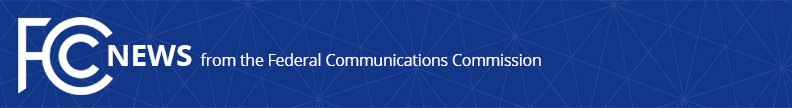 Media Contact: Neil Grace, (202) 418-0506neil.grace@fcc.govFor Immediate ReleaseSTATEMENT OF FCC CHAIRMAN TOM WHEELER ON DISH AND SINCLAIR DECISION TO END THE BLACKOUT, RESTART NEGOTATIONSWashington, August 26, 2015 – After Chairman Wheeler directed the Media Bureau to convene an emergency meeting with DISH Networks and Sinclair Broadcasting, the parties announced today they would extend their retransmission negotiations and end the blackout affecting 129 television stations in 79 markets – the most markets ever impacted. The following statement can be attributed to FCC Chairman Tom Wheeler:“On behalf of more than 5 million consumers nationwide, I am pleased DISH and Sinclair have agreed to end one of the largest blackouts in history and extend their negotiations.  The FCC will remain vigilant while the negotiations continue.”    ###
Office of Media Relations: (202) 418-0500TTY: (888) 835-5322Twitter: @FCCwww.fcc.gov/office-media-relationsThis is an unofficial announcement of Commission action.  Release of the full text of a Commission order constitutes official action.  See MCI v. FCC. 515 F 2d 385 (D.C. Circ 1974).